RENCANA PEMBELAJARAN SEMESTER (RPS)Rencana Pembelajaran: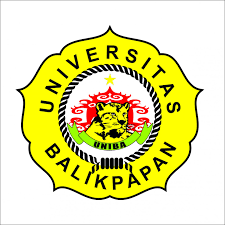 UNIVERSITAS BALIKPAPANFAKULTAS EKONOMIPROGRAM STUDI MANAJEMENNama Mata Kuliah:Manajemen StrategiSemester:IV (Empat)Mata Kuliah Prasyarat:…Kode Mata Kuliah:106102431Bobot SKS:3 SKSDosen Pengampu:C.PRIHANDOYOCapaian Pembelajaran Lulusan Prodi yang Dibebankan pada Mata Kuliah Aspek Sikap---Aspek Keterampilan UmumMampu menerapkan pemikiran logis, kritis, sistematis, dan inovatif dalam konteks pengembangan atau implementasi ilmu pengetahuan dan teknologi yang memperhatikan dan menerapkan nilai humaniora yang sesuai dengan bidang keahliannya. (KU1)Mampu menunjukkan kinerja mandiri, bermutu, dan terukur. (KU2)Mampu mengkaji implikasi pengembangan atau implementasi ilmu pengetahuan teknologi yang memperhatikan dan menerapkan nilai humaniora sesuai dengan keahliannya berdasarkan kaidah, tata cara dan etika ilmiah dalam rangka menghasilkan solusi, gagasan, desain atau kritik seni, menyusun deskripsi saintifik hasil kajiannya dalam bentuk skripsi atau laporan tugas akhir, dan mengunggahnya dalam laman perguruan tinggi. (KU3)Mampu mengambil keputusan secara tepat dalam konteks penyelesaian masalah di bidang keahliannya, berdasarkan hasil analisis informasi dan data (KU5)Mampu bertanggungjawab atas pencapaian hasil kerja kelompok dan melakukan supervisi dan evaluasi terhadap penyelesaian pekerjaan yang ditugaskan kepada pekerja yang berada di bawah tanggungjawabnya (KU7)Aspek Keterampilan KhususMampu melaksanakan fungsi organisasi (pemasaran, operasi, sumber  daya manusia, keuangan, dan strategi) pada level operasional di berbagai  tipe organisasi. (KK2)Aspek PengetahuanMenguasai konsep teoritis, metode dan perangkat analisis fungsi manajemen (perencanaan, pelaksanaan, pengarahan, pemantauan, evaluasi, dan pengendalian) dan fungsi organisasi (pemasaran, sumber daya manusia, operasi, dan keuangan) pada berbagai jenis organisasi.(P1)Menguasai prinsip kepemimpinan dan kewirausahaan dalam berbagai  bidang organisasi .(P3)Capaian Pembelajaran Mata Kuliah	Mahasiswa mampu memahami dan menjelaskan tiga tahapan utama dalam manajemen stratejikMahasiswa mampu memahami dan membedakan antara ketiga tahapan utama dalam manajemen stratejikMahasiswa mampu menganalisa tahapan formulasi, implementasi dan evaluasi dari manajemen stratejik pada isu-isu manajemen stratejik terkiniMahasiswa memiliki keterampilan dalam merumuskan strategi dari sebuah perusahaan yang dijadikan sebagai studi kasus dalam tugas mata kuliah manajemen stratejikDeskripsi Mata Kuliah	Pada mata kuliah ini mahasiswa diinformasikan sebuah pengetahuan mengenai manajemen stratejik sebuah perusahaan yang meliputi tiga tahapan utama dari manajemen stratejik yaitu memformulasikan strategi, mengimplementasikan dan mengevaluasi  strategi  tersebut. Diharapkan dari pemahaman  konsep yang  meliputi  tiga tahapan utama manajemen stratejik tersebut mahasiswa dapat mengaplikasikannya pada kondisi perusahaan yang sebenarnya.Daftar Referensi Utama :Fandy Tjiptono,Phd 2012 Pemasaran Startejik Edisi ke 2Pendukung :---Pertemuan Ke-1Pertemuan Ke-1Kemampuan Khusus (Sub-CPMK)Mengetahui rencana pembelajaran dan hubungannya dengan mata kuliah lain.IndikatorKehadiran Mahasiswa dan Partisipasi Mahasiswa Indikator:Ketepatan dan kebenaran penjelasanTingkat Partisipasi mahasiswaPerilaku yang sesuai dengan etika berdiskusiMateri Pokok (Bahan Kajian)silabusOverview mata kuliah strategic managementMetode/Model PembelajaranModel: Contextual LearningMetode: Ceramah/Presentasi Dosen dan DiskusiPengalaman BelajarMahasiswa mendapat informasi mengenai overview mata kuliah manajemen stratejikMahasiswa belajar menganalisa keterkaitan mata kuliah manajemen stratejik dengan mata kuliah lain dan mengkomunikasikannya dalam diskusi kelasMahasiswa belajar etika berdiskusiPenilaianJenis:Tes Tertulis dan/atau Non Test. Kriteria:Kesesuaian Jawaban yang diberikanBobot:5%Waktu1150 menitReferensiBuku 1, 2, 3Pertemuan Ke-2Pertemuan Ke-2Kemampuan Khusus (Sub-CPMK)Mampu Memahami & Menjelaskan Pendahuluan manajemen stratejiFungsi dari manajemen stratejik Kerangka Kerja dari Manajemen StratejikIndikatorKehadiran Mahasiswa dan Partisipasi Mahasiswa Indikator:Ketepatan dan kebenaran penjelasanTingkat partisipasi mahasiswaPerilaku yang sesuai   dengan etika berdiskusiMateri Pokok (Bahan Kajian)The Nature of Strategic ManagementMetode/Model PembelajaranModel: Contextual LearningMetode: Ceramah/Presentasi Dosen dan DiskusiPengalaman BelajarMahasiswa mendapat informasi mengenai gambaran umum manajemen stratejikMahasiswa menganalisa isu-isu seputar manajemen stratejik dan mendiskusikannya dikelasManajemen belajar etika berdiskusiPenilaianJenis:Tes Tertulis dan/atau Non Test.Kriteria:Kesesuaian Jawaban yang diberikan.Bobot:5%Waktu1150 menitReferensiBuku 1, 2, 3Pertemuan Ke-3Pertemuan Ke-3Kemampuan Khusus (Sub-CPMK)Mampu Memahami dan Menjelaskan:The nature of internal assessmentKekuatan dankelemahan perusahaanMatrik IFEIndikatorKehadiran Mahasiswa dan Partisipasi MahasiswaIndikator:Ketepatan dan kebenaran penjelasanTingkat partisipasi mahasiswaPerilaku yang sesuai dengan etika berdiskusiMateri Pokok (Bahan Kajian) Internal AssessmentMetode/Model PembelajaranModel: Contextual LearningMetode: Ceramah/Presentasi Dosen dan DiskusiPengalaman BelajarMahasiswa mendapatkan informasi mengenai penilaian internalMahasiswa belajar untuk mencari informasi mengenai isu-isu yang dipertimbangkan dalam internal assesment dan mendiskusikannya dikelasMahasiswa belajar etika berdiskusiPenilaianJenis:Tes Tertulis dan/atau Non Test.Kriteria:Kesesuaian Jawaban yang diberikan.Bobot:10%Waktu1150 menitReferensiBuku 1, 2, 3Pertemuan Ke-4Pertemuan Ke-4Kemampuan Khusus (Sub-CPMK)Mampu Memahami dan Menjelaskan:The nature of external assessmentPeluang dan Ancaman Sebuah PerusahaanMatrik EFEIndikatorKehadiran Mahasiswa dan Partisipasi MahasiswaIndikator:Ketepatan dan kebenaran penjelasanTingkat partisipasi mahasiswaPerilaku yang sesuai dengan etika berdiskusiMateri Pokok (Bahan Kajian)External AssessmentMetode/Model PembelajaranModel: Contextual LearningMetode: Ceramah/Presentasi Dosen dan DiskusiPengalaman BelajarMahasiswa mendapatkan informasi mengenai penilaian externalMahasiswa belajar untuk menganalisa faktor-faktor yang dipertimbangkan dalampenilaian eksternal dan mendiskusikannya dikelasMahasiswa belajar etika berdiskusiPenilaianJenis:Tes Tertulis dan/atau Non Test.Kriteria:Kesesuaian Jawaban yang diberikan..Bobot:5%Waktu1150 menitReferensiBuku 1, 2, 3Pertemuan Ke-5Pertemuan Ke-5Kemampuan Khusus (Sub-CPMK)Mahasiswa mampu Memahami dan Menjelaskan:The nature of strategy analysis and choicesAnalisa SWOTAnalisa BCGIndikatorKehadiran Mahasiswa dan Partisipasi MahasiswaIndikator:Ketepatan dan kebenaran penjelasanTingkat partisipasi mahasiswaPerilaku yang sesuai dengan etika berdiskusiMateri Pokok (Bahan Kajian)Strategy Analysis and ChoicesMetode/Model PembelajaranModel: Contextual LearningMetode: Ceramah/Presentasi Dosen dan DiskusiPengalaman BelajarMahasiswa mendapatkan informasi mengenai strategy analysis and choicesMahasiswa belajar menganalisa perbedaan antara SWOT analysis dan BCG analysisMahasiswa belajar etika berdiskusiPenilaianJenis:Tes Tertulis dan/atau Non Test.Kriteria:Kesesuaian Jawaban yang diberikan..Bobot:5%Waktu1150 menitReferensiBuku 1, 2, 3Pertemuan Ke-6Pertemuan Ke-6Kemampuan Khusus (Sub-CPMK)Mahasiswa Mampu Memahami dan Menjelaskan:Tujuan Jangka PanjangStrategi Strategi IntegrasiStrategi Stratgei IntensifIndikatorKehadiran Mahasiswa dan Partisipasi Mahasiswa Indikator:Ketepatan dan kebenaran penjelasanTingkat partisipasi mahasiswaPerilaku yang sesuai dengan etika berdiskusiMateri Pokok (Bahan Kajian)Strategy in ActionMetode/Model PembelajaranModel: Contextual LearningMetode: Ceramah/Presentasi Dosen dan DiskusiPengalaman BelajarMahasiswa mendapatkan informasi mengenai pelaksanaan strategi Mahasiswa belajar  menganalisa perbedaan beberapa strategi dan mendiskusikannya dikelasMahasiswa belajar etika berdiskusiPenilaianJenis:Tes Tertulis dan/atau Non Test.Kriteria:Kesesuaian Jawaban yang diberikan..Bobot:5%Waktu1150 menitReferensiBuku 1, 2, 3Pertemuan Ke-7Pertemuan Ke-7Kemampuan Khusus (Sub-CPMK)Mampu Memahami dan Menjelaskan:Strategi-strategi diversifikasiStrategi-Strategi DivensifIndikatorKehadiran Mahasiswa dan Partisipasi MahasiswaIndikator:Ketepatan dan kebenaran penjelasanTingkat partisipasi mahasiswaPerilaku yang sesuai dengan etika berdiskusiMateri Pokok (Bahan Kajian)Strategy in ActionMetode/Model PembelajaranModel: Contextual LearningMetode: Ceramah/Presentasi Dosen dan DiskusiPengalaman BelajarMahasiswa mendapatkan informasi mengenai beberapa strategi diversifikasi dan strategi divensifMahasiswa belajar menganalisa perbedaan antara strategi diversifikasi dan divensif serta mengkomunikasikanny a melalui diskusi kelasMahasiswa belajaretika berdiskusiPenilaianJenis:Tes Tertulis dan/atau Non Test.Kriteria:Kesesuaian Jawaban yang diberikan..Bobot:10%Waktu1150 menitReferensiBuku 1, 2, 3Pertemuan Ke-8Ujian Tengah Semester. Bobot 15%Pertemuan Ke-9Pertemuan Ke-9Kemampuan Khusus (Sub-CPMK)Mahasiswa Mampu Memahami dan Menjelaskan:Strategi-strategi Michael Porters GenericAlat-Alat untuk mencapai strategiIndikatorKehadiran Mahasiswa danPartisipasi Mahasiswa Indikator:Ketepatan dan kebenaran penjelasanTingkat partisipasi mahasiswaPerilaku yang sesuai dengan etika berdiskusiMateri Pokok (Bahan Kajian)Strategy in ActionMetode/Model PembelajaranModel: Contextual LearningMetode: Ceramah/Presentasi Dosen dan DiskusiPengalaman BelajarMahasiswa Mendapatkan informasi mengenai beberapa strategi michael porters generic dan cara mencapai strategiMahasiswa belajar menganalisa perbedaan diantara strategi-strategi Michael Porters Generic dan mengkomunikasikannya dalam diskusi kelasMahasiswa belajar etika berdiskusiPenilaianJenis:Tes Tertulis dan/atau Non Test.Kriteria:Kesesuaian Jawaban yang diberikan..Bobot:5%Waktu1150 menitReferensiBuku 1, 2, 3Pertemuan Ke-10Pertemuan Ke-10Kemampuan Khusus (Sub-CPMK)Mampu Memahami dan Menjelaskan:Isu-isu manajemen  dalam implementasi  strategiIndikatorKehadiran Mahasiswa dan Partisipasi MahasiswaIndikator:Ketepatan dan kebenaran penjelasanTingkat partisipasi mahasiswaPerilaku yang sesuai dengan etika berdiskusiMateri Pokok (Bahan Kajian)Implementing Strategies: management issuesMetode/Model PembelajaranModel: Contextual LearningMetode: Ceramah/Presentasi dosen, Latihan Soal dan DiskusiPengalaman BelajarMahasiswa mendapatkan informasi mengenai isu-isu manajemen dalam implementasi strategiMahasiswa membentuk kelompok dan menyelesaikan latihan soal berupa kasus isu-isu manajemen dalam penerapan strategiMahasiswa mendiskusikan hasil kerja kelompok dalam diskusi kelas dengan memperhatikan etika berdiskusiPenilaianJenis:Tes Tertulis dan/atau Non Test.Kriteria:Kesesuaian Jawaban yang diberikan..Bobot:5%Waktu1150 menitReferensiBuku 1, 2, 3Pertemuan Ke-11Pertemuan Ke-11Kemampuan Khusus (Sub-CPMK)Mampu Menjelaskan:The nature of strategy implementationIsu-isu pemasaran dalam implementasi strategiIsu-isu keuangan dalam implementasi strategi.IndikatorKehadiran Mahasiswa danPartisipasi MahasiswaMateri Pokok (Bahan Kajian)Implementing Strategies: Marketing and Finances IssuesMetode/Model PembelajaranModel: Contextual LearningMetode: Ceramah/Presentasi dosen, Latihan Soal dan DiskusiPengalaman BelajarMahasiswa mendapatkan informasi mengenai isu-isu pemasaran dan keuangan dalam implementasi strategiMahasiswa membentuk kelompok dan menyelesaikan latihan soal berupa kasus isu-isu pemasaran dan keuangan dalam penerapan strategiMahasiswa mendiskusikan hasil kerja kelompok dalam diskusi kelas dengan memperhatikan etika berdiskusiPenilaianJenis:Tes Tertulis dan/atau Non Test.Kriteria:Kesesuaian Jawaban yang diberikan..Bobot:5%Waktu1150 menitReferensiBuku 1, 2, 3Pertemuan Ke-12Pertemuan Ke-12Kemampuan Khusus (Sub-CPMK)Mampu Menjelaskan:Isu-isu R&D dalam implementasi strategiIsu-isu SIM dalam implementasi strategiIndikatorKehadiran Mahasiswa dan Partisipasi MahasiswaIndikator:Ketepatan dan kebenaran penjelasanTingkat partisipasi mahasiswaPerilaku yang sesuai dengan etika berdiskusiMateri Pokok (Bahan Kajian)Implementing Strategies: R&D and SIM issuesMetode/Model PembelajaranModel: Contextual LearningMetode: Ceramah/Presentasi dosen, Latihan Soal dan DiskusiPengalaman BelajarMahasiswa mendapatkan informasi mengenai isu-isu R&D dan SIM dalam implementasi strategiMahasiswa membentuk kelompok dan menyelesaikan latihan soal berupa kasus isu-isu R&D dan SIM dalam penerapan StrategiMahasiswa mendiskusikan hasil kerja kelompok dalam diskusi kelas dengan memperhatikan etika berdiskusiPenilaianJenis:Tes Tertulis dan/atau Non Test.Kriteria:Kesesuaian Jawaban yang diberikan..Bobot:5%Waktu1150 menitReferensiBuku 1, 2, 3Pertemuan Ke-13Pertemuan Ke-13Kemampuan Khusus (Sub-CPMK)Mahasiswa mampu Menjelaskan:The nature of strategy evaluationKerangka Kerja Sebuah evaluasi strategiSumber-sumber publikasi sebagai informasi evaluasi strategiIndikatorKehadiran Mahasiswa dan Partisipasi MahasiswaIndikator:Ketepatan dan kebenaran penjelasanTingkat partisipasi mahasiswaPerilaku yang sesuai dengan etika berdiskusiMateri Pokok (Bahan Kajian)Strategy EvaluationMetode/Model PembelajaranModel: Contextual LearningMetode: Ceramah/Presentasi dosen, Latihan Soal dan DiskusiPengalaman BelajarMahasiswa mendapatkan informasi mengenai evaluasi strategiMahasiswa membentuk kelompok dan menyelesaikan latihan soal berupa kasus isu-isu dalam evaluasi strategiMahasiswa mendiskusikan hasil kerja kelompok dalam diskusi kelas dengan memperhatikan etika berdiskusiPenilaianJenis:Tes Tertulis dan/atau Non Test.Kriteria:Kesesuaian Jawaban yang diberikan..Bobot:5%Waktu1150 menitReferensiBuku 1, 2, 3Pertemuan Ke-14Pertemuan Ke-14Kemampuan Khusus (Sub-CPMK)Mahasiswa mampu memahami dan menjelaskan dalam diskusi kelas SWOT Analysis dan BCG Analysis dari sebuah perusahaan.IndikatorKehadiran Mahasiswa dan Partisipasi MahasiswaIndikator:Ketepatan dan kebenaran penjelasanTingkat partisipasi mahasiswaPerilaku yang sesuai dengan etika berdiskusiMateri Pokok (Bahan Kajian)Student PresentationPenerapan SWOT Analysis dan BCG AnalysisMetode/Model PembelajaranModel: Contextual LearningMetode: Presentasi Mahasiswa dan Diskusi kelasPengalaman BelajarMahasiswa mempresentasikan hasil tugas kelompok yang dikerjakan dirumah dalam bentuk powerpointMahasiswa belajarmenulis sebuah paper sederhana yang berisikan pembahasan mengenai SWOT analysis dan BCG analysis dari sebuah perusahaan yang mereka pilih   Mahasiswa belajar etika berdiskusiPenilaianJenis:Tes Tertulis dan/atau Non Test.Kriteria:Kesesuaian Jawaban yang diberikan..Bobot:5%Waktu1150 menitReferensiBuku 1, 2, 3Pertemuan Ke-15Pertemuan Ke-15Kemampuan Khusus (Sub-CPMK)Mahasiswa mampu memahami dan menjelaskan dalam diskusi kelas SWOT Analysis dan BCG Analysis dari sebuah perusahaan.IndikatorKehadiran Mahasiswa dan Partisipasi MahasiswaIndikator:Ketepatan dan kebenaran penjelasanTingkat partisipasi mahasiswaPerilaku yang sesuai dengan etika berdiskusiMateri Pokok (Bahan Kajian)Student PresentasionMetode/Model PembelajaranModel: Contextual LearningMetode: Presentasi Mahasiswa dan Diskusi kelasPengalaman BelajarMahasiswa mempresentasikan hasil tugas kelompok yang dikerjakan dirumah dalam bentuk powerpointMahasiswa belajar menulis sebuah paper sederhana yang berisikan pembahasan mengenai SWOT analysis dan BCG analysis dari sebuah perusahaan yang mereka pilihMahasiswa belajar etika berdiskusiPenilaianJenis:Tes Tertulis dan/atau Non Test.Kriteria:Kesesuaian Jawaban yang diberikan..Bobot:10%Waktu1150 menitReferensiBuku 1, 2, 3Pertemuan Ke-16Ujian Akhir Semester. Bobot 15%Bobot Penilaian Akhir1. Kehadiran		20%2. Tugas		20%3. UTS			30%4. UAS			30%Mengetahui, Ketua Program Studi,Nadi Hernadi Moorcy, S.E., M.M.NIK.  015004046Balikpapan,   September 2021Dosen Pengampu,C. Prihandoyo, S.E., M.MNIK.  